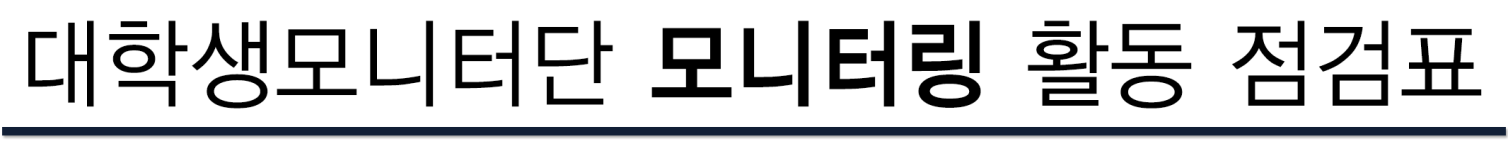 6박 송 희2016. 7 . 17.지하쇼핑센터서면지하쇼핑센터점검내용점검내용점검내용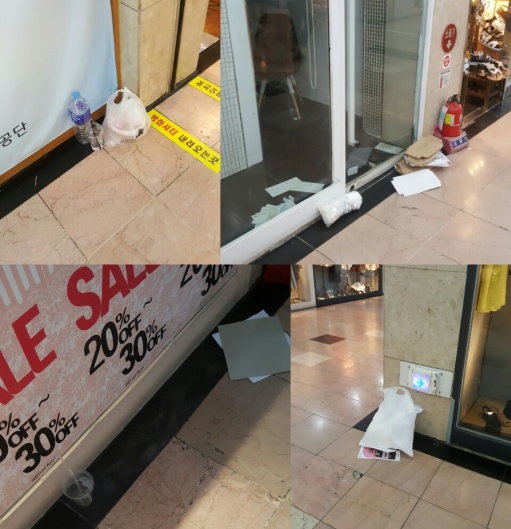 현실태서면 지하쇼핑센터에서는 휴지통을 찾아보기 힘듭니다. 많은 사람들이 이용하다 보니 쓰레기들이 많이 발생하는데 이를 수용할 휴지통이 없어 바닥에 그냥 버려두고 가버리는 사람들이 많이 보입니다. 개선의견몇 군데 모퉁이 등에 휴지통을 설치해 많은 사람들이 이용할 수 있도록 하고 깨끗한 지하쇼핑센터를 만들도록 했으면 좋겠습니다. 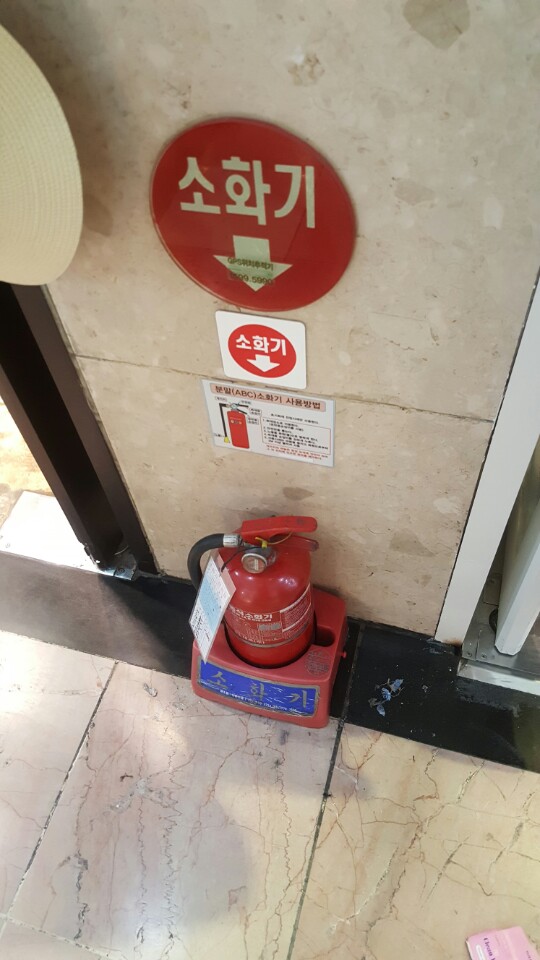 현실태소화기의 위치를 잘 표시해 두어 사람들의 눈에 확 뜨입니다. 안전 점검 확인 팻말에도 점검 날짜가 쓰여 있습니다. 하지만 육안으로 보아도 노후화된 소화기를 보면 과연 저 소화기가 위급상황 때 제대로 작동할지 의문이 들었습니다.  개선의견소화기의 청결상태를 유지하고 위급 상황에 제대로 작동하는지 철저한 확인을 했으면 좋겠습니다. 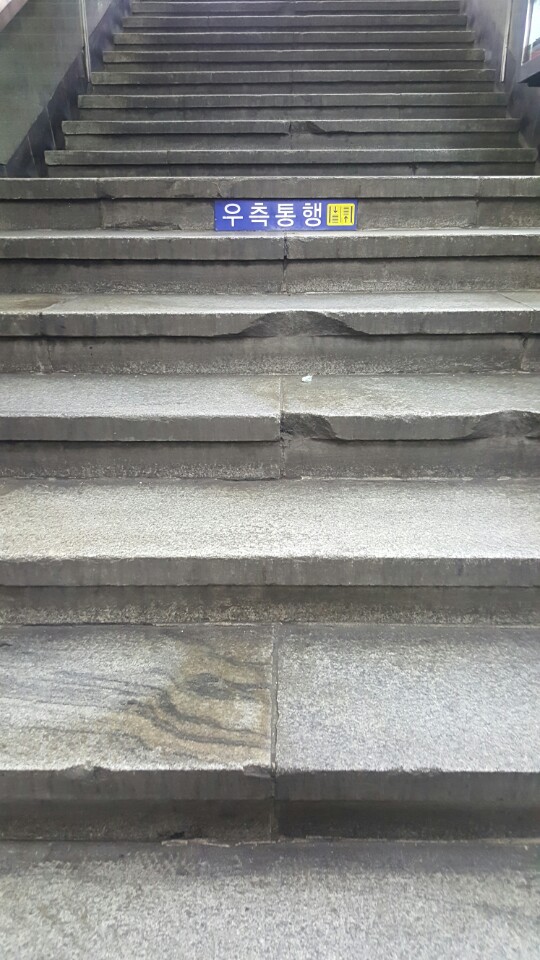 현실태 지하도 상가의 계단들의 상태가 많이 노후화 되어 사진에서 보는 바와 같이 마모된 정도가 심합니다. 어린아이들이 잘못 디딘다면 넘어질 수도 있어 위험하다고 생각합니다. 개선의견계단에 임시적으로 (스테인리스 등으로) 블록이 떨어져 나가 위험한 곳을 채워 안전한 계단을 만들었으면 합니다. 